	                П Л А Н  Е В А К У А Ц І Ї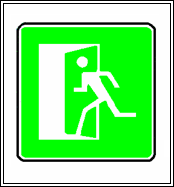 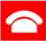 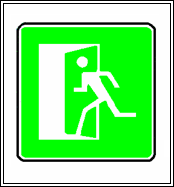 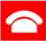 При пожежі телефонуйте 101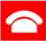 